Publicado en Barcelona el 15/12/2022 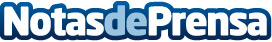 Colección MindSet de Brabantia con los accesorios más sostenibles para el bañoBrabantia ofrece la colección de accesorios de baño MindSet. Cuenta con una amplia gama de artículos en colores Mineral Fresh White y Mineral Infinite Grey para llenar de estilo los aseos y baños. Para el aseo, dispone de una selección de artículos de metal con un revestimiento mineral texturizado, desde una escobilla hasta un mayordomo y desde un portarrollos hasta un dispensador de rollos de papel higiénico con un práctico elevadorDatos de contacto:Carmen Barasona93 406 96 77Nota de prensa publicada en: https://www.notasdeprensa.es/coleccion-mindset-de-brabantia-con-los Categorias: Interiorismo Consumo Servicios Técnicos Hogar http://www.notasdeprensa.es